Web Time Entry for Hourly EmployeesOpen BengalWEb – http://bengalweb.isu.eduClick on menu 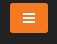 Click on EmployeesClick on Actions & Information 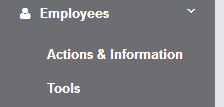 Under Time Reporting, Click on Time SheetClick on the link labeled ‘Bi-weekly Payroll….’Locate the first day you worked in this pay period and click on Enter Hours under that date.  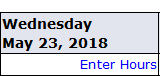 To enter hours in the second week of the pay period, click the Next buttonClick Save.Repeat entering hours for each day you worked in the pay period.When you have finished entering all of your hours for the pay period, Click Submit for Approval.Your time entry will now show Waiting for Approval From:  ‘your time approver’s name’ Need Help? Call the IT Service Desk: 282-4357 (HELP) or email help@isu.edu